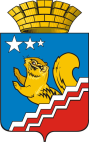 АДМИНИСТРАЦИЯ ВОЛЧАНСКОГО ГОРОДСКОГО ОКРУГАПРОТОКОлЗаседание совета по социально-значимым заболеваниям на территории Волчанского городского округа15.12.2021 г.                                                                                                                       № 414-00 чЗал заседания администрации Волчанского городского округа Председатель: Бородулина И.В.  – заместитель главы администрации Волчанского городского округа по социальным вопросам.Секретарь: Михайлова А.В. – старший инспектор организационного отдела администрации Волчанского городского округаПрисутствовали: Изосимова Р.Р. – директор МАУК «Культурно-досуговый центр», Рябова Д.Ю. – инспектор Отдела образования ВГО,  Горбунова С.М. – директор  ГБУ «КЦСОН», Воробъева А.А. – главный врач ГАУЗ СО Волчанская городская больница», Кузьмина Т.А. –МУП «Волчанский автоэлектротранспорт», Палецких М.В. – главный редактор «Волчанские вести», Анисимов С.В.- директор МБОУ ДОД «ДЮШС». Ливар А.В..- главный государственный санитарный врач, Смагина Т.Р.- заведующий филиалом ГАПОУ СО «КМТ». О решении протокола № 3 от 21.09.2021г.РЕШИЛИ: Бородулину И.В.:По проколу вопросы снять с контроля.Членам Совета следить за исполнением Решений комиссии. Направлять информацию об исполнении в администрацию ВГО.РЕШИЛИ: Членам Совета следить за исполнением Решений комиссии. Направлять информацию об исполнении в администрацию ВГО.Проводить мероприятия  по вакцинации.Демографические показатели (рождаемость, смертность, заболеваемость) за данный период времениСЛУШАЛИ:Воробъева А.А.:1.Численность населения:Прикрепленное население - 8782 чел., трудоспособного – 4169 чел., (мужчины от 18-59 лет-2254, женщины 18-54 лет-1915) старше трудоспособного – 2664 чел., (мужчины старше 60 лет-847; женщины старше 55 лет -1803) детское население-1963дети – 1636 чел., подростки – 327 чел.2.Рождаемость. За 11 месяцев 2021 года родилось   68 детей. За аналогичный период 2020 г. родилось 76 детей.3.Смертность.      За 11 месяцев 2021 года умерло 163 человека, в т.ч. трудоспособного возраста – 30 чел.      За аналогичный период 2020 года – 144 человек, в т.ч. трудоспособного возраста – 27 челВ структуре общей смертности:I Сердечно-сосудистой системы (49 случаев – 30,0%), II НКВИ (34 случаев – 21%),III Онкологические заболевания (18 случаев – 11%).IV от внешних причин (1- суицид)Трудоспособный возрастI- Сердечно-сосудистой системы II- от внешних причин III- Онкологические заболевания IV- НКВИСмертность от социально значимых заболеваний:Туберкулез – 2 случая (1-трудоспособный,1-пенсионер, при вскрытии)ВИЧ – 4 случая (все трудоспособные)Ковид – 34 случая (1-трудоспособный)В структуре смертности от ЗНОЗа 11 мес 2021 года умерло 18 человек:I- ЗНО бронхолегочной системы – 6 чел (4 человека(легкие),2 гортани)-все мужчиныII- ЗНО ЖКТ- желудка – 2 чел,(муж, жен),жвп-1(жен),печень-2(муж, жен), обод к-ка-1(муж) ,ПЖЖ-1 мужIII-ЗНО МПС – мочев пуз-1 муж, вульва-1 жен,1чел меланома кожи-1 чел жен По половозрастному признаку:В трудоспособном возрастеМужчины (18-59 лет)-9Женщина-(18-54 лет)-1Старше трудоспособного возраста60-69 лет: мужчины-26, женщины-69Старше 70 лет: мужчины-37,женщины-514.Заболеваемость.Структура общей заболеваемости взрослого населенияI-органы кровообращенияII- костно-мышечная системаIII-органы дыханияСтруктура заболеваемости детского населенияI- органы дыханияII- нервная системаIII-пищеварительная, эндокриннаяПодростки:I- органы дыханияII-эндокринологияIII-нервная сист, пищеварПервичная заболеваемость социально значимыми болезнямиВ структуре Онко заболеваемости за 11 мес 2021 -50 челВыявлено 29 случаев заболеваний среди мужчин:На 1 месте- ЗНО бронхолегочной системы-9 случаев (31,0%)На 2 месте- ЗНО мочеполовой системы (предстательной железы, яичка, почки)-9 случаев (31,0%)На 3 месте-колоректальный рак - 4 случая (13,8%)В структуре заболеваемости женщин выявлено 21 случаевНа 1 месте –ЗНО матки (шейки и тела)- 7 случаев,( 33,3%)На 2 месте ЗНО щитовидной железы 3 случая, (14,3%)На 3 месте ЗНО ободочной кишки, молочных желез, почки по 2 случая (9,5% каждый).РЕШИЛИ:Информацию  принять к сведению.Рекомендовать  главному врачу  ГАУЗ СО «Волчанская городская больница» (Воробьевой А.А.):проводить анализ роста заболеваемости органов дыхания у детей и подростков, выявлять причины заболеваемости;применять наряду с медикаментозным лечением, лечебно-физкультурный комплекс, используя базу городских спортивных объектов; Проработать совместно с МАОУ ДО «ДЮСШ» (Анисимов С.В.)  по использованию специальных тренажеров для лиц с ОВЗ с целью профилактики и реабилитации. Срок: 1 квартал 2022г.Сведения по туберкулезу на территории. СЛУШАЛИ: Воробъева А.А.:РЕШИЛИ:Межведомственному Совету (Бородулина И.В.):Взять под контроль выполнение плана флюорографических обследований (ФГ-обследование) взрослого населения и плана туберкулино диагностики детского населения Волчанского ГО.Срок: ежеквартально Рекомендовать Главному врачу ГАУЗ СО «Волчанская ГБ» (Воробъева А.А.):Обеспечить достижение 100% охвата ФГО подлежащего населения. Обратить внимание на привлечение к профилактическим обследованиям на туберкулез (всеми методами) основной группы «риска» - неработающего (неорганизованного) населения трудоспособного возраста, социальных групп «риска».Активизировать работу по проведению туберкулинодиагностики у детского населения Волчанского ГО.Активизировать работу участковых терапевтов по направлению населения Волчанского ГО на флюорографические установки медицинских организаций соседних муниципальных образований, с последующим обменом информации с данными медицинскими организациями о контингентах, прошедших ФГ-обследование.Организовать систематическое проведение санитарно-просветительной работы с населением, в том числе с привлечением средств массовой информации, в целях повышения информированности его об опасности и последствиях заражения туберкулезом, мерах личной и общественной профилактики этой инфекции.Активизировать совместную с медицинскими работниками санитарно- просветительную работу с родителями по вопросу профилактики инфекционных заболеваний, туберкулинодиагностики у детского населения Волчанского ГО, в том числе индивидуально с каждым родителем, отказывающимся от вакцинации и от туберкулинодиагностики своего ребенка.При получении информации от ГАУЗ СО «Волчанская ГБ» на детей, родители которых отказываются от проведения туберкулинодиагностики и  посещения фтизиатра, отстранять данных детей от посещения образовательного учреждения.Срок: по факту4. Мероприятия по противодействию распространения ВИЧ-инфекции  СЛУШАЛИ: Воробъева А.А.:Мероприятия по профилактике, проводимые ГАУЗ СО «Волчанская ГБ»:- Организована «горячая» линия (тел. 8/34383/57292, 8/34383/57141) для ответов на вопросы населения о ситуации с ВИЧ/СПИД, мерах профилактики социально-значимых инфекций.- Обеспечен доступ к бесплатному тестированию на ВИЧ/СПИД, особенно для групп «риска».- Проводится бесплатное обследование на ВИЧ-инфекцию и RW лицам, отбывшим уголовное наказание.- Обеспечено лечение ВИЧ-инфицированным больным.- Проводится агитационно-разъяснительная работа с выдачей листовок, брошюр, дисков по профилактике ВИЧ-инфекции, в образовательных учреждениях города.- Организовано распространение листовок, брошюр на тему профилактики ВИЧ-инфекции «Знать, чтобы жить!» среди населения города.Скрининг по ВИЧ – сделано  на 01.09.2021г. – 1405 чел Скрининг гепатит «В» и «С»: на 01.09. 2021г. – 173 чел. В обязательном порядке обследуются – доноры, беременные, женщины при прерывании беременности, контактные по венерическим заболеваниям, стационарные больные, проф.осмотры, призывники. Основная задача скрининга – выявление больных, контактных, дообследование. На сегодняшний день - гонорея – 0 чел.;                                          сифилис – 0 чел. Лаврова И.С.:В нашем учреждении мы проводим профилактические мероприятия по профилактике ВИЧ-инфекции. Обследование всех поступающих пациентов. Проведение консультаций. Инструктажи среди сотрудников. Обновляется информационный стенд. Изосимова Р.Р.: 1. Систематически оформляются и обновляются информационные стенды  по вопросам формирования здорового образа жизни, профилактики туберкулеза и ВИЧ-инфекции в Доме культуры, библиотеке А.С. Пушкина, библиотеке для взрослых, музее, клубном формировании «Поиск», клубе п. Вьюжный.2. Включены вопросы по профилактике ВИЧ-инфекции в программу вводного инструктажей по охране труда. Проведение инструктажа по профилактике ВИЧ-инфекции с последующим анкетированием. 3. Ежегодные флюорографические осмотры по графику. Списки  сотрудников переданы в кабинет ФГО и регулярно редактируются. Ведется контроль своевременного прохождения работниками учреждения флюорографического осмотра с целью предупреждения заболевания туберкулезом. Прием на работу работников с результатами флюорографического обследования.Рябова Д.Ю.:1 декабря Всемирный день борьбы со СПИДом     - Акция «Красная лента - #СТОПСПИДВИЧ»        ЦБС-Урок здоровья «Завтрашний день выбирать Вам, или Стоп – СПИД»-Урок-предупреждение «Знать, чтобы жить» - Профилактический урок «Зловещая тень над миром» С  октября по декабрь прошел ежегодный городской фестиваль по профилактике наркомании, ВИЧ инфекции и других форм зависимости «Мир должен быть лучше!». Цель Фестиваля – формирование у подростков и молодежи установок на здоровый образ жизни, нравственно-эстетическое воспитание, развитие интеллектуальных, творческих интересов и способностей, содействие дружескому общению между подростками и молодежью. Фестиваль проводился  в Ш этапа.Анисимов С.В.: В рамках реализации подпрограммы «Профилактика  ВИЧ-инфекции на территории Волчанского городского округа до 2024 года»  муниципальной программы «Профилактика социально-значимых заболеваний на территории  Волчанского городского округа до   2024 года» в МБОУ ДО ДЮСШ  регулярно обновляется стенд  и информация для  обучающихся и родителей на официальном сайте учреждения, в социальных сетях. Данный раздел включен в Программу вводного инструктажа.Все мероприятия  МБОУ ДО ДЮСШ  направлены на формирование здорового образа жизни детей и взрослых. РЕШИЛИ:Информацию принять к сведению.Редакции газеты «Волчанские вести» (Палецких М.В.) совместно с ГАУЗ СО «ВГБ»  (Воробьева А.А.)   продолжать размещение информации на тематической страницы «Здоровье».Секретарю комиссии (Михайлова А.В.) разместить протокол в папке «Комиссии» на официальном сайте ВГО.Срок: после подписанияПредседатель                          				      		             И.В. БородулинаСекретарь                                                                                    	                   А.В. МихайловаЧисленность населения2018201920202021      11 месПо данным Росстата9304880287678696Прикрепленное ( по данным ТФОМС)95349301901387822018201920202021       11 месРождаемость в абс. показателях94848368Рождаемость на 1000 населения10,19,39,48,52018201920202021      11 месСмертность в абс. показателях157123162163Смертность на 1000 населения16,814,518,520,4Заболеваемость на 1000 населения2018201920202021      11 месОбщая заболеваемость всего населения1812,51924,12168,82009,6 (16019 случаев)Первичная заболеваемость всего населения883,2901,3802,41005,1 (8012 случаев)Заболеваемость на 100 тыс. населения2018201920202021 11 месТуберкулез118,2101,745,6 (4случая за год)34,2(3случаев)Новообразования333,2345661,6627,2  (50 случаев)Сифилис10,7-- -ВИЧ/СПИД193,4129,0228,179,7(7 случая)Гепатиты В и С21,4-34,2-Болезни, характеризующиеся повышенным кровяным давлением612,71064,4216,7238,4  (19 случаев)Сахарный диабет171,9322,5216,7476,7(38 случаев)Ковид - 19----2863,0(251 случай)10286,7(820 случаев)№ п/ппоказателиединица измерения2020 год2021 год1.Население общеечеловек930187821.1Детичеловек200716361.2Подросткичеловек3033272.Вновь выявленные  всего (ф.8)первичноабсолютное число332.Вновь выявленные  всего (ф.8)первичнона 100 тыс.нас.32,233.32.1.Вновь выявленные  дети 0-14 летабсолютное число-2.1.Вновь выявленные  дети 0-14 летна 100 тыс.нас.-2.2.Вновь выявленные  подростки 15-17 летабсолютное число--2.2.Вновь выявленные  подростки 15-17 летна 100 тыс.нас.3.Вновь выявленные БК+бактериовыделительабсолютное число13.Вновь выявленные БК+бактериовыделитель% от в/выявл.33,34.Вновь выявленные CV+Полости распада(каверны)абсолютное число124.Вновь выявленные CV+Полости распада(каверны)% от в/выявл.33,366.65.Выявлено при профосмотреабсолютное число115.Выявлено при профосмотре% от в/выявл.33,333.36.Смертность от туберкулезаабсолютное число26.Смертность от туберкулезана 100 тыс.нас.22.26.1.в т. ч. до года наблюденияабсолютное число-6.2.при вскрытииабсолютное число-17.Умершие от других причинабсолютное число138.Взято на учет с сочетанной патологией туб.+ВИЧабсолютное число108.1.в т.ч. в/выявленные текущего годаабсолютное число9.Всего состоит на учете с сочетанной патологиейабсолютное число12910.Распространенность (I-II группа учета) активный туберкулез, те кто требуют лечения,II-хроникиабсолютное число251911.III группа учета(клиническое излечение)абсолютное число71112.Клиническое излечение (перевод в III группу учета)абсолютное число3313.Прооперированоабсолютное число-13.1.В т.ч. в/выявленные текущего годаабсолютное число--14.Переведено в ОЛС(общая лечебная сеть)абсолютное число1115.Выявлено МЛУ в текущем годуабсолютное число1315.1.В т.ч. у в/выявленных текущего годаабсолютное число116.Всего состоит с МЛУ на учетеабсолютное число101017.Сделано флюорографий с проф.цельюабсолютное число4031501517.1.В т.ч. подросткам 15-17 летабсолютное число8114918.Сделано рентгенографий с проф.цельюабсолютное число429219.Сделано туберкулинодиагностики детям 0-14 летабсолютное число573144020.Санаторно-курортное лечение(пролечено)абсолютное число--20.1.В т.ч. в/выявленные текущего годаабсолютное число--